Tuesday 30th JunePlease complete the template below, or use it as an example for your task today.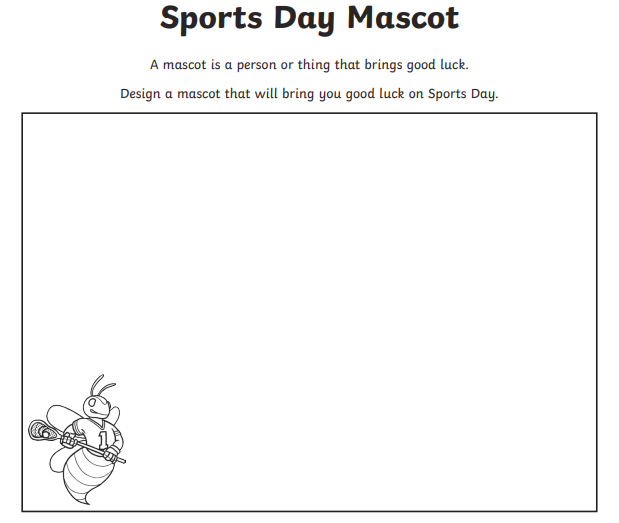 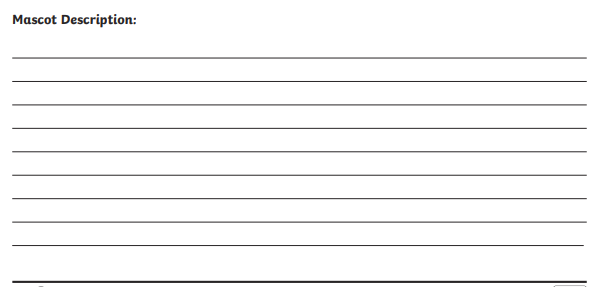 